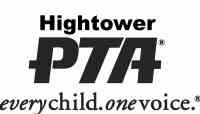 Hightower Elementary PTA Alumni Scholarship Application 2020-2021In support of the post-secondary education of Hightower Elementary graduates, the PTA will provide one scholarship in the amount of $500 to a graduating PISD High School Senior who meets the following qualifications:Attended Hightower Elementary for a minimum of 2 years, including 5th GradeScheduled to graduate in May/June, 2021 from any PISD Senior High SchoolMinimum 2.5 GPAPlanning to attend a university or junior college the year following graduationSubmits a 500-to-1,500-word essay titled “How My Years at Hightower Elementary Impacted Me”Please complete this form and return it with the essay no later than Friday, April 30, 2021 to:	Hightower Elementary PTA, Attn: PTA Alumni Scholarship; 2601 Decator Dr., Plano, TX 75093Entries must be postmarked, hand-delivered to Hightower, or emailed to Bridgette Hartley, Senior Alumni Scholarship Chair at: bridgette.hartley@pisd.edu no later than Friday, April 30, 2021.  Please accept the following as my application for the Hightower Elementary PTA Alumni Scholarship.  I understand that I must provide complete, true, and correct information and meet all eligibility criteria as published by the organization in order to be considered as a scholarship recipient.  I also understand that all communication from the organization will be distributed by email and therefore grant permission for members from the Hightower Elementary PTA to contact me and my parents at the email address(es) listed below.  I understand that my personal contact information will not be made available to the general public at any time; although my photograph may be taken at events and my name and photograph used for promotional purposes without further notification to or permission from me.  If awarded the scholarship, I understand that funds received are to be used for school fees such as tuition, books, or lab fees, and that I am responsible for meeting current IRS guidelines declaring any funds used for non-eligible expenses (such as travel, babysitting, or housing) as taxable income.Submitted By:__________________________________________________________________________________________________Student Signature								        Date__________________________________________________________________________________________________Parent Signature (For Students Under Age 18)					        DateContact Information (To be Completed by Applicant)For PTA Use OnlyHightower Elementary PTA Alumni Scholarship Essay Cover Sheet 2020-2021Applications will be accepted beginning February 1, 2021 and no later April 30, 2021.  The Scholarship Recipient will be selected by a panel of impartial PTA Members based on a blinded review of submitted essays and will be announced at the Hightower Graduating Senior Reunion on Tuesday, May 18, 2021.  This cover sheet will be used to distribute essays for anonymous scoring purposes and should not contain any personal identifying information.Eligibility Information (To be Completed by Applicant)For PTA Use OnlyQuestions?  Please contact Bridgette Hartley, Senior Alumni Scholarship Chair at Bridgette.hartley@pisd.edu.Student Name:  Student Name:  Age:  Mailing Address:  Mailing Address:  Mailing Address:  Primary Phone:  Email Address:  Email Address:  Note: Parent/guardian information is collected purely for reunion invitation purposes for students ages 18 and over.  Note: Parent/guardian information is collected purely for reunion invitation purposes for students ages 18 and over.  Note: Parent/guardian information is collected purely for reunion invitation purposes for students ages 18 and over.  Mother (or other Parent or Guardian) Name:  Mother (or other Parent or Guardian) Name:  Mother (or other Parent or Guardian) Name:  Primary Phone:  Email Address:  Email Address:  Father (or other Parent or Guardian) Name:  Father (or other Parent or Guardian) Name:  Father (or other Parent or Guardian) Name:  Primary Phone:  Email Address:  Email Address:  Date of Receipt:  Scholarship Candidate ID:  Grades attended Hightower Elementary:  Kindergarten First Grade  Second Grade  Third Grade  Fourth Grade  Fifth Grade Class of 2014 Grades attended Hightower Elementary:  Kindergarten First Grade  Second Grade  Third Grade  Fourth Grade  Fifth Grade Class of 2014 Senior High School:  Senior High School:  Planned Graduation Date:  Current GPA (please provide counseling printout if possible):  Senior High School:  Senior High School:  School Counselor’s Name:  School Counselor’s Name:  School Counselor’s Email Address:  School Counselor’s Email Address:  School Counselor’s Phone Number:  School Counselor’s Phone Number:  Attending College Next School Year?  No  Yes  Attending College Next School Year?  No  Yes  College/University Attending (first choice):  College/University Attending (first choice):  College/University City/State:  College/University City/State:  Alternate College(s)/University(ies), if any:  Alternate College(s)/University(ies), if any:  Date of Initial Assessment:  Date of Initial Assessment:  Scholarship Candidate ID:  Scholarship Candidate ID:  Eligibility Criteria Confirmed:  2 Years Hightower Attendance, including 5th Grade  Min. 2.5 GPA  Graduation from PISD Senior HS scheduled  Essay Submission by Deadline  College Attendance Next Year Note to Budget Committee: If all items are not checked, confirmation is in process at the time of distribution. For purposes of scoring, please assume all essays are from eligible candidates. You will be notified separately if any candidate is ineligible.  Eligibility Criteria Confirmed:  2 Years Hightower Attendance, including 5th Grade  Min. 2.5 GPA  Graduation from PISD Senior HS scheduled  Essay Submission by Deadline  College Attendance Next Year Note to Budget Committee: If all items are not checked, confirmation is in process at the time of distribution. For purposes of scoring, please assume all essays are from eligible candidates. You will be notified separately if any candidate is ineligible.  Eligibility Criteria Confirmed:  2 Years Hightower Attendance, including 5th Grade  Min. 2.5 GPA  Graduation from PISD Senior HS scheduled  Essay Submission by Deadline  College Attendance Next Year Note to Budget Committee: If all items are not checked, confirmation is in process at the time of distribution. For purposes of scoring, please assume all essays are from eligible candidates. You will be notified separately if any candidate is ineligible.  Eligibility Criteria Confirmed:  2 Years Hightower Attendance, including 5th Grade  Min. 2.5 GPA  Graduation from PISD Senior HS scheduled  Essay Submission by Deadline  College Attendance Next Year Note to Budget Committee: If all items are not checked, confirmation is in process at the time of distribution. For purposes of scoring, please assume all essays are from eligible candidates. You will be notified separately if any candidate is ineligible.  Date of Distribution to Budget Committee:  Date of Distribution to Budget Committee:  Scoring Deadline:  Scoring Deadline:  Ranks Received from Budget Committee:  # ranked 1st:  # ranked 2nd:  Ranks Received from Budget Committee:  # ranked 1st:  # ranked 2nd:  # ranked 3rd: Other Ranks:  # ranked 3rd: Other Ranks:  Total Applications:  Aggregate Rank:  Aggregate Rank:  Scholarship Recipient?  No  Yes  Date of Invite(s) to Senior Reunion Party:  Date of Invite(s) to Senior Reunion Party:  Date of Notification re: Scholarship Status:  Date of Notification re: Scholarship Status:  